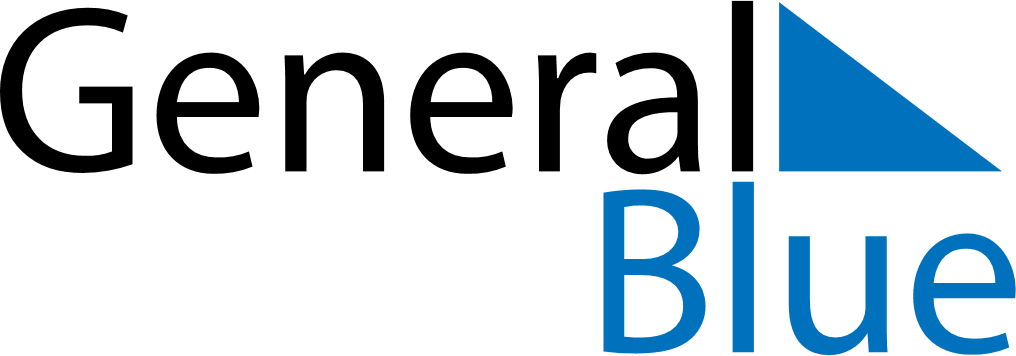 Weekly Meal Tracker March 7, 2021 - March 13, 2021Weekly Meal Tracker March 7, 2021 - March 13, 2021Weekly Meal Tracker March 7, 2021 - March 13, 2021Weekly Meal Tracker March 7, 2021 - March 13, 2021Weekly Meal Tracker March 7, 2021 - March 13, 2021Weekly Meal Tracker March 7, 2021 - March 13, 2021SundayMar 07MondayMar 08MondayMar 08TuesdayMar 09WednesdayMar 10ThursdayMar 11FridayMar 12SaturdayMar 13BreakfastLunchDinner